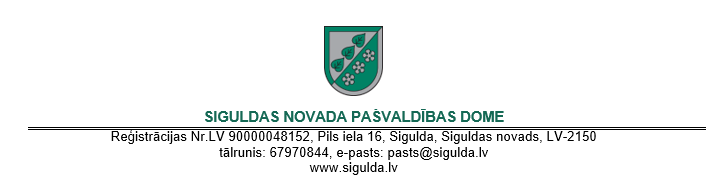 SAISTOŠIE NOTEIKUMISiguldā2023.gada   .septembrī								     	Nr.   Apstiprinātiar Siguldas novada pašvaldības domes	2023.gada   . septembra lēmumu(prot. Nr. ,   . §)Par Sabiedrisko kārtību publiskajās vietās Siguldas novadā 		Izdoti saskaņā ar Pašvaldību likuma 45.panta pirmās daļas 1. punktu,Pirotehnisko izstrādājumu aprites likuma 17.panta piekto daļuVispārīgie jautājumi1. Siguldas novada pašvaldības domes saistošie noteikumi “Par Sabiedrisko kārtību publiskajās vietās Siguldas novadā” (turpmāk – Noteikumi) nosaka kārtību, kāda jāievēro publiskajās vietās Siguldas novada administratīvajā teritorijā. 2. Noteikumu uzdevums ir nodrošināt sabiedrisko kārtību Siguldas novada administratīvajā teritorijā, uzturēt sanitāro tīrību, aizsargāt personu tiesības un likumīgās intereses, veicināt iedzīvotāju veselīgu dzīvesveidu Siguldas novadā. 3. Noteikumu mērķis ir veicināt sabiedriskās kārtības nodrošināšanu un atturēt no pārkāpumu izdarīšanas.Sabiedriskās kārtības noteikumi, toizpildes kontrole un atbildība par noteikumu neievērošanu4. Siguldas novada administratīvajā teritorijā esošo pilsētu un ciemu teritorijās aizliegts izmantot F2, F3 un F4 kategorijas uguņošanas ierīces atbilstoši Pirotehnisko izstrādājumu aprites likumam,  izņemot laika periodu no 31.decembra plkst. 23.30 līdz 1.janvāra plkst.00.30. Aizliegums nav attiecināms uz tādām uguņošanas ierīcēm kā brīnumsveces, strūklakas un ūdenskritumi. 5. Siguldas novada teritorijas sabiedriskās vietās aizliegts:5.1. mitināties (nakšņot, gulēt u.tml.);atrasties ar atvērtu alkohola iepakojumu;ubagot, zīlēt;mazgāties un peldināt dzīvniekus publiskās ūdenstilpēs un strūklakās;kurināt ugunskuru un grilu zaļajā zonā vai apstādījumos, ezeru un upju krastos, kā arī citās sabiedriskās vietās, izņemot vietas, kas speciāli paredzētas ugunskuru un grilu kurināšanai (neskaitot teritorijas apsaimniekošanas darbu veikšanu);uzstādīt apmetnes vai teltis ārpus speciāli norādītām vietām.Noteikumu ievērošanu kontrolē Siguldas novada Pašvaldības policija.Administratīvā pārkāpuma procesu par noteikumu neievērošanu pilngadīgām personām un juridiskām personām veic Siguldas novada Pašvaldības policija.Administratīvā pārkāpuma procesu par noteikumu neievērošanu nepilngadīgām personām līdz lietas izskatīšanai veic Siguldas novada Pašvaldības policija, bet administratīvā pārkāpuma lietu izskata Siguldas novada pašvaldības Administratīvā komisija.Par noteikumu 4.punkta neievērošanu Administratīvā atbildība paredzēta saskaņā ar Pirotehnisko izstrādājumu aprites likumu.Par noteikumu 8.punkta neievērošanu Administratīvā atbildība paredzēta saskaņā ar Administratīvo sodu likumu par pārkāpumiem pārvaldes, sabiedriskās kārtības un valsts valodas lietošanas jomā. Ar šo noteikumu spēkā stāšanos spēku zaudē Siguldas novada pašvaldības domes 2022. gada 17.marta saistošie noteikumi Nr. 13 "Siguldas novada sabiedriskās kārtības noteikumi". Priekšsēdētāja					(paraksts)				L. SausiņaPaskaidrojuma rakstsSiguldas novada pašvaldības 2023.gada   .septembra saistošajiem noteikumiem Nr. ___ “Par Sabiedrisko kārtību publiskajās vietās Siguldas novadā”Priekšsēdētāja                           	           (paraksts)                                              L. SausiņaPaskaidrojuma raksta sadaļaNorādāmā informācija Mērķis un nepieciešamības pamatojums Atbilstoši Pašvaldības likuma 45.panta pirmās daļas 1. punktam dome ir tiesīga izdot saistošos noteikumus un paredzēt administratīvo atbildību par to pārkāpšanu, nosakot administratīvos pārkāpumus un par tiem piemērojamos administratīvos sodus, ja likumos nav noteikts citādi, šādos jautājumos: 1) par sabiedriskās kārtības nodrošināšanu publiskās vietās; (..). Pirotehnisko izstrādājumu aprites likuma 17.panta piektajā daļā ir noteikts, ka pašvaldība, izdodot saistošos noteikumus, ir tiesīga ierobežot uguņošanas ierīču un skatuves pirotehnisko izstrādājumu izmantošanas vietu un laiku. Atbilstoši likumā noteiktajam deleģējumam ar saistošajiem noteikumiem noteikts, ka Siguldas novada administratīvajā teritorijā esošo pilsētu un ciemu teritorijās aizliegts izmantot F2, izņemot brīnumsveces,  F3 un F4 kategorijas uguņošanas ierīces atbilstoši Pirotehnisko izstrādājumu aprites likumam, izņemot laika periodu no 31.decembra plkst. 23.30 līdz 1.janvāra plkst.00.30, tādā veidā samazinot plašpatēriņa pirotehnisko izstrādājumu radīto negatīvo ietekmi uz vidi (t.sk., piesārņojošo vielu emisijas un trokšņa ietekmi uz savvaļas sugām), uzlabojot sabiedrības drošību (t.sk., mājas (istabas) dzīvnieku). Tādējādi pašvaldība īsteno Pirotehnisko izstrādājumu aprites likuma 17.panta piektajā daļā noteiktās tiesības ierobežot uguņošanas ierīču izmantošanas vietu un laiku. Vienlaikus no noteikumiem izriet, ka F1 kategorijas uguņošanas ierīces atbilstoši Pirotehnisko izstrādājumu aprites likumam ir atļauts lietot bez ierobežojumiem. Ja pašvaldībai ir tiesības ierobežot pirotehnisko izstrādājumu izmantošanas vietu un laiku, tad attiecīgi tikai pašvaldībai ir tiesības noteikt izņēmumus no tās noteiktajiem ierobežojumiem. Papildus vēršam uzmanību, ka Pašvaldības tīmekļa vietnē no 2022. gada 20. oktobra līdz 2022. gada 1. novembrim norisinājās iedzīvotāju aptauja par pirotehnisko izstrādājumu izmantošanu novada administratīvajā teritorijā esošo pilsētu un ciemu teritorijās. Saskaņā ar aptaujas rezultātiem, pārliecinošs iedzīvotāju skaits atbalstīja pirotehnisko izstrādājumu lietošanas ierobežojumus, līdz ar to saistošajos noteikumos nosakot šādus ierobežojumus tika ņemtas vērā Siguldas novada patstāvīgo iedzīvotāju intereses. Formāla noteikumu uzraudzība bez administratīvās atbildības neveicinās godprātīgu uzlikto pienākumu izpildīšanu.Fiskālā ietekme uz pašvaldības budžetu 2.1. Noteikumu izpilde notiks pašvaldības kārtējā gada budžeta ietvaros:2.1.1. ieņēmumu daļa nav precīzi aprēķināma, jo noteikumos ir ietvertas konkrētas prasības, par kuru pārkāpumiem ir piemērojama administratīvā atbildība;2.1.2. nav attiecināms uz izdevumu daļu;2.1.3. nav paredzēta ietekme uz citām pozīcijām budžeta ieņēmumu vai izdevumu daļā.2.2. Noteikumu projekta izpilde tiks īstenota esošo cilvēkresursu ietvaros, papildus resursi sakarā ar jaunu institūciju vai darba vietu veidošanu un esošo institūciju kompetences paplašināšana, lai nodrošinātu saistošo noteikumu izpildi, nav nepieciešama.Sociālā ietekme, ietekme uz vidi, iedzīvotāju veselību, uzņēmējdarbības vidi pašvaldības teritorijā, kā arī plānotā regulējuma ietekme uz konkurenci Nav attiecināms.Ietekme uz administratīvajām procedūrām un to izmaksām Saistošo noteikumu tiesiskais regulējums attiecināms uz sabiedrisko kārtību publiskajās vietās un publiskajā lietošanā nodoto pašvaldības teritoriju izmantošanu Siguldas novadā.Ietekme uz pašvaldības funkcijām un cilvēkresursiem Saistošo noteikumu projekts paredzēts Siguldas novada pašvaldības autonomo funkciju izpildei un citu normatīvo aktu noteikumos ietvertā  pilnvarojuma izpildei.Saistošo noteikumu izpilde neietekmēs pašvaldībai pieejamos cilvēkresursus, un tie tiks īstenoti esošo funkciju un resursu ietvaros.Informācija par izpildes nodrošināšanu Kontroli par saistošo noteikumu prasību ievērošanu veiks Siguldas novada Pašvaldības policija.Jautājumos par saistošo noteikumu piemērošanu fiziskas personas vai juridiskas personas var griezties kādā no Siguldas novada pašvaldības klientu apkalpošanas centriem. Saistošo noteikumu izpildes nodrošināšanā netiek paredzēta jaunu institūciju izveide, esošo likvidācija vai reorganizācija.Prasību un izmaksu samērīgums pret ieguvumiem, ko sniedz mērķa sasniegšana 7.1. Saistošo noteikumu projekta prasības un tā izpilde neradīs papildus izmaksas.7.2. Saistošie noteikumi ir piemēroti iecerētā mērķa sasniegšanas nodrošināšanai, paredzot to, kas vajadzīgs minētā mērķa sasniegšanai.Izstrādes gaitā veiktās konsultācijas ar privātpersonām un institūcijām Saistošo noteikumu projekts no 28.08.2023. līdz 11.09.2023. publicēts Siguldas novada pašvaldības mājaslapā sabiedrības viedokļa noskaidrošanai. Par saistošo noteikumu projektu saņemts_________________Saistošo noteikumu izstrādes laikā veiktas konsultācijas ar atbildīgajām institūcijām. 